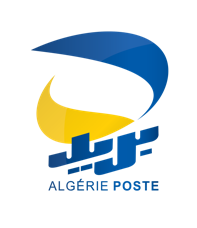 DIRECTION GENERALE D’ALGERIE POSTEDIRECTION DE L’UNITE POSTALE WILAYA DE MOSTAGANEMREF : DUPW/SDMGRH/BMGEI/ 177 /2016                                                                           Mostaganem  le, 10/10/2016Consultation restreinte n ° 26  /2016        La Direction de l’Unité Postale de la Wilaya de Mostaganem lance une consultation restreinte : Fourniture et installation de  Groupes Électrogènes.         Les Fournisseurs et entreprises intéressés par la présente consultation peuvent retirer le cahier des charges auprès du bureau des Moyens Généraux UPW Mostaganem, sis à  02 Rue Bouzid Mohamed (Saint-jules) Mostaganem.Les offres doivent être adressées sous enveloppe fermée à Monsieur : Le Directeur de l’Unité Postale de la WilayaDe Mostaganem.L’enveloppe devra être anonyme et porte la mention suivante :   Offre  à ne pas ouvrir FOURNITURE ET INSTALLATION DE GROUPES ELECTROGENE  La date limitée de dépôt des offres est fixée à 10 jours à compter de la date d’affichage.                                                                                                                LE DIRECTEUR